Areszt Śledczy w Elblagu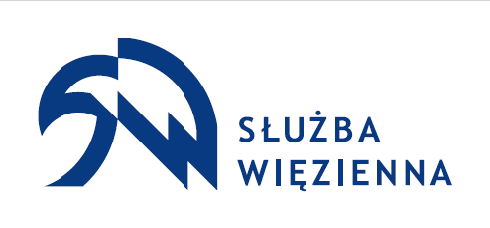 82-300 Elbląg, ul. 12-go Lutego 4ATel. 55 6112109, fax 55 6112179, email: as_eblag@sw.gov.pl
D/IŁ.2232.2.2023.GK				               ZAPYTANIE OFERTOWEDziałając na podstawie zarządzenia nr 22/2022 Dyrektora Aresztu Śledczego w Elblągu 
z dnia 28.02.2022 r w sprawie regulaminu udzielania zamówień publicznych 
w Areszcie Śledczym w Elblągu zapraszam do złożenia oferty na dostawę 
urządzenia wielofunkcyjnego Canon imageRUNNER ADVANCE DX C3926i. Opis przedmiotu i warunków zamówienia:Miejsce dostawy: Magazyn techniczny Aresztu Śledczego w Elblągu 
przy ul. 12 Lutego 4a 82-300 Elbląg.Dostawa towaru transportem dostawcy i na jego koszt, uzgodniona 
w zamówieniu. Wystawienie faktury VAT zgodnie z ilością zakupu.Forma płatności – przelew 30 dni.Miejsce oraz termin składania ofert:Ofertę należy złożyć do dnia 10.12.2023r. do godziny 23:59 w formie elektronicznej 
za pośrednictwem platformy zakupowej Open Nexus.Oferty złożone po terminie nie będą rozpatrywaneTYP URZĄDZENIA: Kolorowe laserowe urządzenie wielofunkcyjne A3FUNKCJE URZĄDZENIA:Kopiowanie, drukowanie, skanowanieDYSK TWARDY:O pojemności nie mniejszej niż 256 GB ( SSD )PAMIĘĆ RAM:O pojemności nie mniejszej niż 3 GB Po stronie głównego procesora: 2 GB Po stronie procesora przetwarzania graficznego: 1 GB + 0,5 GB (zarezerwowane do przetwarzania obrazu)INTERFEJSY: Ethernet BASE 10 BaseT/100/1000 Base TXPROTOKÓŁ  SIECIOWY: TCP/IPPANEL STEROWANIA :Dotykowy, kolorowy, w języku polskim min. 10’STOLIK POD URZĄDZENIE NA KOŁKACH:Tak – oryginalny, zintegrowany z urządzeniem.POJEMNOŚĆ WEJŚCIOWA PAPIERU: Minimum dla kaset na papier –Standardowo: 1200 arkuszy. 2 kasety po 550 arkuszy papieru o gramaturze co najmniej 80 g/m2 oraz podajnik boczny na minimum 100 arkuszy papieru A4 o gramaturze co najmniej 80 g/m2CZAS NAGRZEWANIA13 sekund (z trybu niskiego uśpienia)OBSŁUGIWANE SYSTEMY OPERACYJNE MICROSOFT:PCL: Windows® 10 / 11 / Server 2012 / Server 2012 R2 /Server 2016 / Server 2019 / Server 2022, MAC OS X(10.13 lub nowszy)
PS: Windows® 10 / 11 / Server 2012 / Server 2012 R2 /Server 2016 / Server 2019 / Server 2022, MAC OS X(10.13 lub nowszy)
PPD: Windows® 10 / 11, MAC OS X (10.13 lub nowszy)CZAS NAGRZEWANIA: 	Tryb szybkiego uruchamiania: maks. 4 s
Od wyjścia z trybu uśpienia: maks. 10 sDATA PRODUKCJIUrządzenie fabrycznie nowe z produkcji w roku 2023.PRĘDKOŚĆ DRUKOWANIA KOPIOWANIA KOLOROWEGO I CZARNO-BIAŁEGO A4 Nie mniej niż 26 stron na minutę ZOOM W zakresie nie mniejszym niż 25 - 200% , skok o 1 %   ROZDZIELCZOŚĆ KOPIOWANIA ORAZ SKANOWANIA CZ/B I KOLOROWEGOMin. 600 x 600 dpiPODAJNIK ORYGINAŁÓWJednoprzebiegowy podajnik oryginałów na min 100 arkuszy A4MINIMALNA SZYBKOŚĆ SKANOWANIASkanowanie jednostronne: 135/135 (300 × 300 dpi, wysyłanie),KOPIOWANIE WIELOKROTNETAKDUPLEXTAKPROTOKOŁY SIECIOWETCP/IP WBUDOWANY MODUŁ OCRFormaty WORD, PDF KOPIOWALNYZABEZPIECZENIA SIECITLS 1.3, IPSec, uwierzytelnianie IEEE802.1X, obsługa protokołu
WPA3, SNMP V3.0, funkcje zapory sieciowej (filtrowanie adresów IP/MAC), obsługa dwóch sieci (przewodowa sieć LAN /bezprzewodowa sieć LAN, przewodowa sieć LAN / przewodowa sieć LAN), wyłączanie nieużywanych funkcji (włączanie/wyłączanie protokołów/aplikacji, włączanie/wyłączanie zdalnego interfejsu użytkownika, włączanie/wyłączanie interfejsu USB),
rozdzielenie linii komunikacyjnej (G3, port USB, zaawansowana przestrzeń, skanowanie i wysyłanie wiadomości e-mail z ostrzeżeniem o wirusach)Dodatkowe akcesoriaDo urządzenia powinny być dołączone tonery pełnej wydajności  oraz inne akcesoria konieczne do uruchomienia urządzenia i jego poprawnej pracy.